Resoluciones #163 - #176Resoluciones #163 - #176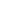 